GWS 100 INTRODUCTION TO GENDER & WOMEN’S STUDIES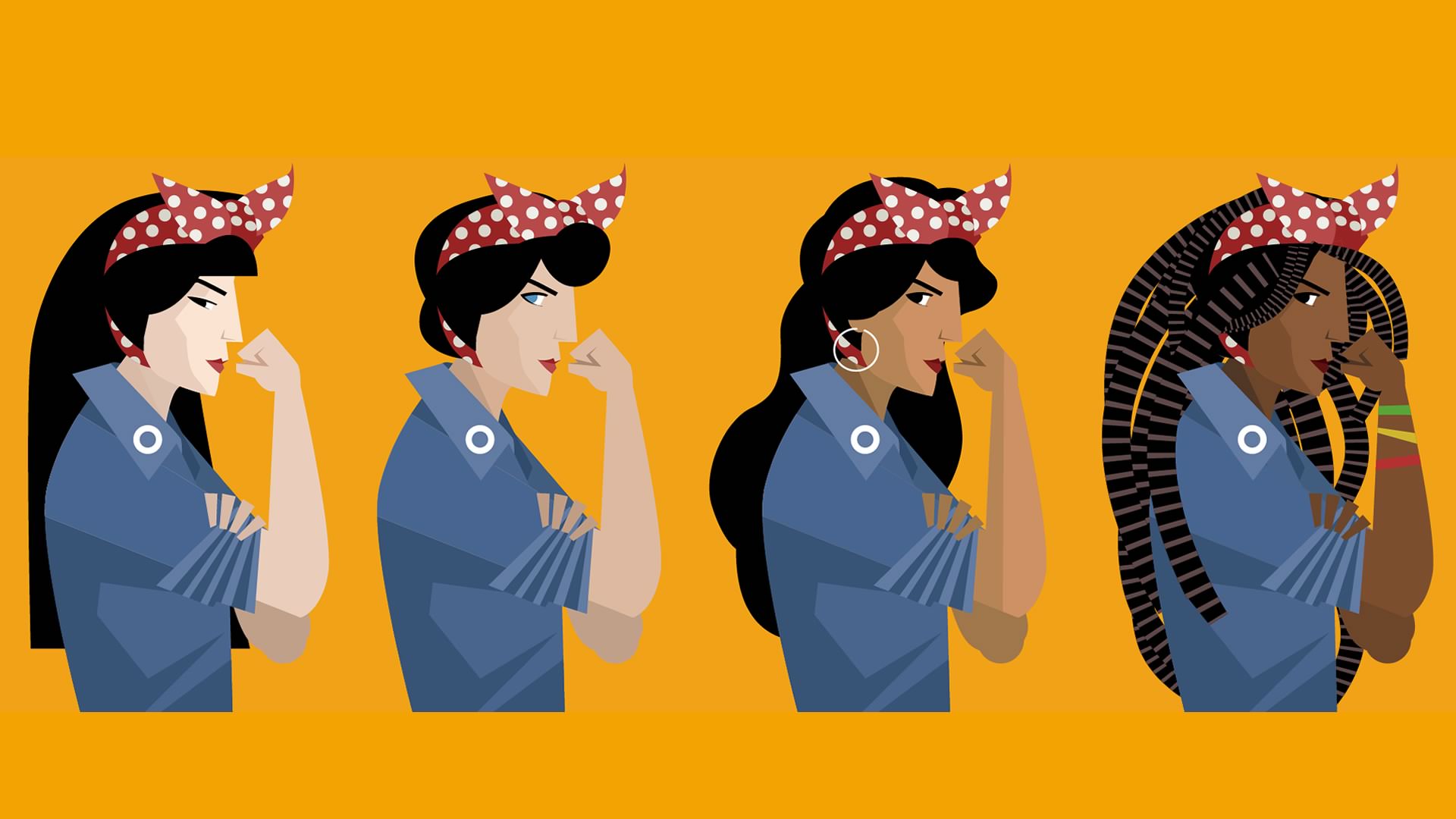 PROFESSOR BRENY MENDOZAONLINE CLASS MAY 28-JULY 9TH, 2019Tuesdays 4-6:45PMKICK START THE SUMMER WITH A GWS INTRODUCTORY GE COURSE!!THIS COURSE WILL BLOW YOUR MIND! BRING DOWN THE GENDER BINARY AND LEARN EVERYTHING YOU NEED TO KNOW ABOUT BODY POLITICS!Sample of topics: gender, feminism, intersectionality, neoliberalism, gender wage gap, slut walks, FEMEN, sexting,  rape culture, weight control, gender and the medical establishment, reproductive rights, celebrity feminism, media representation of women and much more! ENROLL NOW!